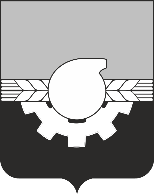 АДМИНИСТРАЦИЯ ГОРОДА КЕМЕРОВОПОСТАНОВЛЕНИЕ от 17.03.2023 № 801Об установлении публичного сервитутаВ соответствии со ст. ст. 5, 23, 39.37 Земельного кодекса Российской Федерации, ст.16 Федерального закона от 06.10.2003 № 131-ФЗ                                             «Об общих принципах организации местного самоуправления в Российской Федерации», ст. 45 Устава города Кемерово, на основании ходатайства                         ОАО «Северо-Кузбасская энергетическая компания» (далее - ОАО «СКЭК»)                  (ОГРН 1084205006600, ИНН 4205153492) и учитывая договор об осуществлении технологического присоединения к электрическим сетям ОАО «СКЭК»                   от 13.04.2022 № 12775:1.Установить публичный сервитут в отношении земельных участков с кадастровыми номерами 42:24:0101049:510, 42:24:0101049:7667, 42:24:0101049:482, 42:24:0101049:689, категория земель - земли населенных пунктов, площадью 558 кв. м, и земель в кадастровом квартале  № 42:24:0101049, площадью 361 кв. м, в целях строительства КЛ-0,4 кВ от ТП-37 (Технологическое присоединение нежилого помещения в капитальном строении) по адресу:                          г. Кемерово, просп. Кузнецкий, 36, пом. 2, на срок 10 лет:1.1. Использование земельного участка, предусмотренного п. 1 настоящего постановления, в соответствии с его разрешенным использованием будет невозможно или существенно затруднено в связи с осуществлением деятельности, для которой устанавливается публичный сервитут, на срок не более трех месяцев.1.2. Порядок установления зоны с особыми условиями использования территорий и содержание ограничения прав на земельные участки в границах таких зон утверждены постановлением Правительства РФ от 24.02.2009 № 160             «О порядке установления охранных зон объектов электросетевого хозяйства и особых условий использования земельных участков, расположенных в границах таких зон».2. Утвердить границы публичного сервитута согласно схеме расположения границ публичного сервитута.3. ОАО «СКЭК» как обладателю публичного сервитута:3.1. Внести плату за публичный сервитут единовременным платежом не позднее 6 месяцев со дня принятия настоящего постановления.3.2. Размер платы за публичный сервитут определен в приложении к настоящему постановлению, а также определяется в соглашении об осуществлении публичного сервитута в порядке ст. 39.47 Земельного кодекса Российской Федерации.3.3. Выполнение строительно-монтажных работ по подключению  (технологического присоединения нежилого помещения в капитальном строении) к электрическим сетям ОАО «СКЭК» по адресу: г. Кемерово,                            просп. Кузнецкий, 36, пом. 2, осуществляется до 21.06.2023.3.4.  Права и обязанности обладателя публичного сервитута:3.4.1. Обладатель публичного сервитута обязан:- своевременно внести плату за публичный сервитут в порядке и размерах, установленных п. п. 3.1, 3.2 настоящего постановления;- привести земельный участок в состояние, пригодное для его использования в соответствии с разрешенным использованием, в срок не позднее чем три месяца после завершения строительства, капитального или текущего ремонта, реконструкции, эксплуатации, консервации, сноса инженерного сооружения, для размещения которого был установлен публичный сервитут.3.4.2. Обладатель публичного сервитута вправе:- приступить к осуществлению публичного сервитута после внесения платы за публичный сервитут;- до окончания публичного сервитута обратиться с ходатайством об установлении публичного сервитута на новый срок.    4. Комитету по работе со средствами массовой информации                                   администрации города Кемерово (А.И. Боташева) в течение пяти рабочих дней со дня принятия настоящего постановления обеспечить официальное опубликование настоящего постановления и разместить настоящее постановление на официальном сайте администрации города Кемерово в информационно-телекоммуникационной сети «Интернет».    5. Управлению архитектуры и градостроительства (А.В. Кондратьев) в течение пяти рабочих дней со дня принятия решения обеспечить направление копии настоящего постановления:    - в Управление Федеральной службы государственной регистрации, кадастра и картографии по Кемеровской области - Кузбассу;     -  ОАО «СКЭК».          6. Контроль за исполнением настоящего постановления возложить на   первого заместителя Главы города В.П. Мельника.Глава города 	                                                                                   Д.В. Анисимов	 ПРИЛОЖЕНИЕ     к постановлению администрациигорода Кемерово от17.03.2023 № 801Расчет платы за публичный сервитут на 2023 годобладатель сервитута: ОАО «СКЭК»Итого за 10 (десять) лет - 1751,50 руб.Расчетные начисления по плате за публичный сервитут20.09.2023 - 1751,50 руб.Указанный платеж производится не позднее 20.09.2023 - 1751,50 руб.Получатель: ИНН: 4207023869 КПП 420545006УФК по Кемеровской области - Кузбассу (Управление городского развития администрации города Кемерово, л/с 04393249780)Казначейский счет: 03100643000000013900Единый казначейский счет: 40102810745370000032 Банк получателя: ОТДЕЛЕНИЕ КЕМЕРОВО БАНКА РОССИИ //УФК поКемеровской области - Кузбассу, г. КемеровоБИК банка: 013207212Код ОКТМО:32701000КБК: 917 111 05420 04 0000 120Назначение земельного участка Кадастровый номер (квартал) земельных участков, в отношении которых устанавливается публичный сервитутКадастровая стоимость земельных участков, в отношении которых устанавливается публичный сервитут (руб. за кв. м) (п.5 ст. 39.46 Земельного кодекса РФ)/ Средний показатель кадастровой стоимости земельных участков, в отношении которых устанавливается публичный сервитут (руб. за кв м)(п. 5 ст. 39.46 Земельного кодекса РФ)Площадь частей земельного участка, в отношении которых устанавливается публичный сервитут (кв. м)Площадь земельного участка (кв.м)Процент от кадастровой стоимости (п.4 ст.39.46 Земельного  кодекса РФ) Годовая плата за публич-ный сервитут (руб.)Назначение земельного участка Кадастровый номер (квартал) земельных участков, в отношении которых устанавливается публичный сервитутКадастровая стоимость земельных участков, в отношении которых устанавливается публичный сервитут (руб. за кв. м) (п.5 ст. 39.46 Земельного кодекса РФ)/ Средний показатель кадастровой стоимости земельных участков, в отношении которых устанавливается публичный сервитут (руб. за кв м)(п. 5 ст. 39.46 Земельного кодекса РФ)Площадь частей земельного участка, в отношении которых устанавливается публичный сервитут (кв. м)Площадь земельного участка (кв.м)Процент от кадастровой стоимости (п.4 ст.39.46 Земельного  кодекса РФ) Годовая плата за публич-ный сервитут (руб.)Назначение земельного участка Кадастровый номер (квартал) земельных участков, в отношении которых устанавливается публичный сервитутКадастровая стоимость земельных участков, в отношении которых устанавливается публичный сервитут (руб. за кв. м) (п.5 ст. 39.46 Земельного кодекса РФ)/ Средний показатель кадастровой стоимости земельных участков, в отношении которых устанавливается публичный сервитут (руб. за кв м)(п. 5 ст. 39.46 Земельного кодекса РФ)Площадь частей земельного участка, в отношении которых устанавливается публичный сервитут (кв. м)Площадь земельного участка (кв.м)Процент от кадастровой стоимости (п.4 ст.39.46 Земельного  кодекса РФ) Годовая плата за публич-ный сервитут (руб.)Назначение земельного участка Кадастровый номер (квартал) земельных участков, в отношении которых устанавливается публичный сервитутКадастровая стоимость земельных участков, в отношении которых устанавливается публичный сервитут (руб. за кв. м) (п.5 ст. 39.46 Земельного кодекса РФ)/ Средний показатель кадастровой стоимости земельных участков, в отношении которых устанавливается публичный сервитут (руб. за кв м)(п. 5 ст. 39.46 Земельного кодекса РФ)Площадь частей земельного участка, в отношении которых устанавливается публичный сервитут (кв. м)Площадь земельного участка (кв.м)Процент от кадастровой стоимости (п.4 ст.39.46 Земельного  кодекса РФ) Годовая плата за публич-ный сервитут (руб.)Назначение земельного участка Кадастровый номер (квартал) земельных участков, в отношении которых устанавливается публичный сервитутКадастровая стоимость земельных участков, в отношении которых устанавливается публичный сервитут (руб. за кв. м) (п.5 ст. 39.46 Земельного кодекса РФ)/ Средний показатель кадастровой стоимости земельных участков, в отношении которых устанавливается публичный сервитут (руб. за кв м)(п. 5 ст. 39.46 Земельного кодекса РФ)Площадь частей земельного участка, в отношении которых устанавливается публичный сервитут (кв. м)Площадь земельного участка (кв.м)Процент от кадастровой стоимости (п.4 ст.39.46 Земельного  кодекса РФ) Годовая плата за публич-ный сервитут (руб.)Назначение земельного участка Кадастровый номер (квартал) земельных участков, в отношении которых устанавливается публичный сервитутКадастровая стоимость земельных участков, в отношении которых устанавливается публичный сервитут (руб. за кв. м) (п.5 ст. 39.46 Земельного кодекса РФ)/ Средний показатель кадастровой стоимости земельных участков, в отношении которых устанавливается публичный сервитут (руб. за кв м)(п. 5 ст. 39.46 Земельного кодекса РФ)Площадь частей земельного участка, в отношении которых устанавливается публичный сервитут (кв. м)Площадь земельного участка (кв.м)Процент от кадастровой стоимости (п.4 ст.39.46 Земельного  кодекса РФ) Годовая плата за публич-ный сервитут (руб.)Назначение земельного участка Кадастровый номер (квартал) земельных участков, в отношении которых устанавливается публичный сервитутКадастровая стоимость земельных участков, в отношении которых устанавливается публичный сервитут (руб. за кв. м) (п.5 ст. 39.46 Земельного кодекса РФ)/ Средний показатель кадастровой стоимости земельных участков, в отношении которых устанавливается публичный сервитут (руб. за кв м)(п. 5 ст. 39.46 Земельного кодекса РФ)Площадь частей земельного участка, в отношении которых устанавливается публичный сервитут (кв. м)Площадь земельного участка (кв.м)Процент от кадастровой стоимости (п.4 ст.39.46 Земельного  кодекса РФ) Годовая плата за публич-ный сервитут (руб.)Назначение земельного участка Кадастровый номер (квартал) земельных участков, в отношении которых устанавливается публичный сервитутКадастровая стоимость земельных участков, в отношении которых устанавливается публичный сервитут (руб. за кв. м) (п.5 ст. 39.46 Земельного кодекса РФ)/ Средний показатель кадастровой стоимости земельных участков, в отношении которых устанавливается публичный сервитут (руб. за кв м)(п. 5 ст. 39.46 Земельного кодекса РФ)Площадь частей земельного участка, в отношении которых устанавливается публичный сервитут (кв. м)Площадь земельного участка (кв.м)Процент от кадастровой стоимости (п.4 ст.39.46 Земельного  кодекса РФ) Годовая плата за публич-ный сервитут (руб.)Назначение земельного участка Кадастровый номер (квартал) земельных участков, в отношении которых устанавливается публичный сервитутКадастровая стоимость земельных участков, в отношении которых устанавливается публичный сервитут (руб. за кв. м) (п.5 ст. 39.46 Земельного кодекса РФ)/ Средний показатель кадастровой стоимости земельных участков, в отношении которых устанавливается публичный сервитут (руб. за кв м)(п. 5 ст. 39.46 Земельного кодекса РФ)Площадь частей земельного участка, в отношении которых устанавливается публичный сервитут (кв. м)Площадь земельного участка (кв.м)Процент от кадастровой стоимости (п.4 ст.39.46 Земельного  кодекса РФ) Годовая плата за публич-ный сервитут (руб.)Строитель-ство КЛ-0,4кВ от ТП-37 (Техно- логическое присоеди-нение нежилого помещения в капиталь-ном строении) по адресу:г. Кемерово, просп. Кузнецкий, 36, пом.2.42:24:01010494851,7361-0,01175,15ИТОГО ГОДОВАЯ ПЛАТА ЗА ПУБЛИЧНЫЙ СЕРВИТУТ:ИТОГО ГОДОВАЯ ПЛАТА ЗА ПУБЛИЧНЫЙ СЕРВИТУТ:ИТОГО ГОДОВАЯ ПЛАТА ЗА ПУБЛИЧНЫЙ СЕРВИТУТ:ИТОГО ГОДОВАЯ ПЛАТА ЗА ПУБЛИЧНЫЙ СЕРВИТУТ:ИТОГО ГОДОВАЯ ПЛАТА ЗА ПУБЛИЧНЫЙ СЕРВИТУТ:ИТОГО ГОДОВАЯ ПЛАТА ЗА ПУБЛИЧНЫЙ СЕРВИТУТ:175,15